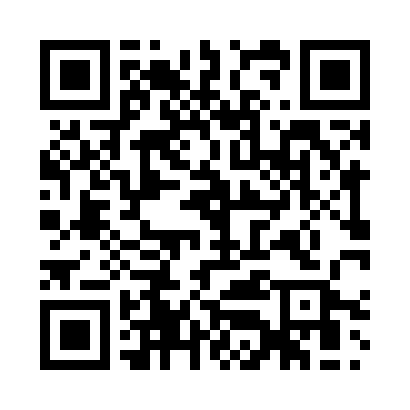 Prayer times for Backtrog, GermanyMon 1 Apr 2024 - Tue 30 Apr 2024High Latitude Method: Angle Based RulePrayer Calculation Method: Muslim World LeagueAsar Calculation Method: ShafiPrayer times provided by https://www.salahtimes.comDateDayFajrSunriseDhuhrAsrMaghribIsha1Mon5:016:561:244:587:539:422Tue4:586:541:244:597:559:443Wed4:556:521:245:007:579:464Thu4:526:491:235:007:589:485Fri4:506:471:235:018:009:506Sat4:476:451:235:028:019:527Sun4:446:431:235:038:039:558Mon4:416:411:225:048:059:579Tue4:396:391:225:048:069:5910Wed4:366:371:225:058:0810:0111Thu4:336:341:215:068:0910:0312Fri4:306:321:215:078:1110:0613Sat4:276:301:215:078:1310:0814Sun4:246:281:215:088:1410:1015Mon4:216:261:205:098:1610:1316Tue4:186:241:205:108:1710:1517Wed4:156:221:205:108:1910:1718Thu4:126:201:205:118:2110:2019Fri4:096:181:205:128:2210:2220Sat4:066:161:195:128:2410:2521Sun4:036:141:195:138:2510:2722Mon4:006:121:195:148:2710:3023Tue3:576:101:195:148:2910:3224Wed3:546:081:195:158:3010:3525Thu3:516:061:185:168:3210:3726Fri3:486:041:185:168:3310:4027Sat3:456:021:185:178:3510:4328Sun3:426:001:185:188:3610:4529Mon3:395:581:185:188:3810:4830Tue3:355:571:185:198:4010:51